  MADONAS NOVADA PAŠVALDĪBA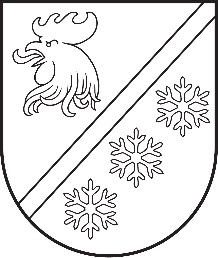 Reģ. Nr. 90000054572Saieta laukums 1, Madona, Madonas novads, LV-4801 t. 64860090, e-pasts: pasts@madona.lv ___________________________________________________________________________MADONAS NOVADA PAŠVALDĪBAS DOMESLĒMUMSMadonā2023. gada 30. novembrī						        	     		      Nr. 774									    (protokols Nr. 22, 51. p.)Par pārvaldes uzdevuma – grupu mājas (dzīvokļu) pakalpojums pilngadīgām personām ar garīga rakstura traucējumiem un specializētās darbnīcas pakalpojums pilngadīgām personām ar garīga rakstura traucējumiem – deleģēšanu biedrībai “Latvijas Samariešu apvienība”Pašvaldība īstenojot projektu “Vidzeme iekļauj”, ar mērķi Vidzemes reģionā palielināt ģimeniskai videi pietuvinātu un sabiedrībā balstītu sociālo pakalpojumu pieejamību dzīvesvietā personām ar invaliditāti, veido telpas grupu mājas (dzīvokļa) pakalpojumam, kas atradīsies Meža ielā 5, Mārcienā, Mārcienas pagastā, Madonas novadā, un specializēto darbnīcu pakalpojumam, kas atradīsies Meža ielā 23, Mārcienā, Mārcienas pagastā, Madonas novadā. Grupu mājā (dzīvokļos) tiks nodrošināta personu ar garīga rakstura traucējumiem sagatavošana pārejai uz dzīvi sabiedrībā, un būs paredzēta 16 vietām. Specializētās darbnīcas pakalpojums tiks nodrošināts pilngadīgām personām ar garīga rakstura traucējumiem, paredzētas 24 vietām.Madonas novada pašvaldības 2021. gada 25. novembra saistošo noteikumu Nr. 19 “Par sociālajiem pakalpojumiem Madonas novadā” (turpmāk – Saistošie noteikumi) 5. punktā noteikti sociālie pakalpojumi, ko sniedz Madonas novada pašvaldība, tajā skaitā 5.1.13. un 5.1.14. apakšpunktā noteiktos pakalpojumus “Grupu dzīvokļa pakalpojums” un “Specializētās darbnīcas personām ar invaliditāti”. Pašvaldību likuma 4. panta pirmās daļas 9. punktā norādīta viena no pašvaldības autonomajām funkcijām – nodrošināt iedzīvotājiem atbalstu sociālo problēmu risināšanā, kā arī saņemt sociālo palīdzību un sociālos pakalpojumus, un Pašvaldību likuma 4. panta otrajā daļā paredzēts, ka pašvaldība autonomās funkcijas pilda atbilstoši ārējiem normatīvajiem aktiem un noslēgtajiem publisko tiesību līgumiem. Pašvaldību likuma 7. pantā paredzēts, ka saskaņā ar Valsts pārvaldes iekārtas likumu pašvaldība atsevišķu tās autonomajā kompetencē ietilpstošu pārvaldes uzdevumu  var deleģēt citai publiskai personai. Valsts pārvaldes iekārtas likuma 41. panta pirmajā daļā iekļauts nosacījums, ka publiska persona var deleģēt pārvaldes uzdevumus, kuru izpilde ietilpst šīs publiskās personas vai tās iestādes kompetencē. Valsts pārvaldes iekārtas likuma 40. panta pirmajā daļā paredzēts, ka publiska persona var deleģēt privātpersonai pārvaldes uzdevumu, ja tā attiecīgo uzdevumu var veikt efektīvāk, otrajā daļā paredzēts, ka privātpersonai pārvaldes uzdevumu var deleģēt ar ārēju normatīvo aktu vai līgumu, ja tas paredzēts ārējā normatīvajā aktā, ievērojot šā likuma 41. panta otrās un trešās daļas noteikumus. Valsts pārvaldes iekārtas likuma 42. panta pirmajā daļā noteikts, ka privātpersonai jābūt tiesīgai veikt attiecīgo pārvaldes uzdevumu, kā arī paredzēts, ka, lemjot par pārvaldes uzdevuma deleģēšanu privātpersonai, ņem vērā tās pieredzi, reputāciju, resursus, personāla kvalifikāciju, kā arī citus kritērijus.Sociālos pakalpojumus: Grupu dzīvokļa pakalpojumu, Meža ielā 5, Mārcienā, Mārcienas pagastā, un Specializētās darbnīcas personām ar invaliditāti pakalpojumu, Meža ielā 23, Mārcienā, Mārcienas pagastā – plānots sniegt no 2024. gada 1.janvāra. Pašvaldības sociālajam dienestam, lai varētu sniegt sociālos pakalpojumus, būtu jāveido jaunas amata vietas un jāpiesaista speciālisti. Pašvaldībai jaunu amata vietu radīšana, kvalificētu speciālistu piesaistīšana nebūs efektīva, tas palielinātu administratīvo slogu. Tādēļ 2023. gada septembrī Sociālais dienests tika veicis aptauju, lai noskaidrotu, kas var īstenot pārvaldes uzdevumus, vērtējot efektivitāti, pieredzi, kvalificēto personālu,  un kāds būs pakalpojumu finansējums.Biedrība “Latvijas Samariešu apvienība”, reģistrācijas Nr.40008001803 (turpmāk – Biedrība), juridiskā adrese Katoļu iela 22, Rīga, LV-1003, piekritusi veikt pārvaldes uzdevumu – sniegt Grupu dzīvokļa pakalpojumu un Specializētās darbnīcas personām ar invaliditāti pakalpojumu.Biedrība ir reģistrēta Sociālo pakalpojumu sniedzēju reģistrā, tai ir piešķirts sabiedriskā labuma organizācijas statuss, LSA ir 30 gadu pieredze sociālo pakalpojumu sniegšanā. Pašlaik Biedrība nodrošina grupu dzīvokļu pakalpojumus un specializēto darbnīcu pakalpojumus arī citās pašvaldībās. Biedrībai ir pieredze grupu dzīvokļu pakalpojuma sniegšanā kopš 2003. gada, kad tā uzsāka nodrošināt šo pakalpojumu Rīgā un specializēto darbnīcu pakalpojuma sniegšanā kopš 2022. gada, kad tā uzsāka nodrošināt šo pakalpojumu Naukšēnos. Biedrībai ir kvalificēti darbinieki, veicot pārvaldes uzdevumu – grupu dzīvokļa pakalpojuma sniegšana – LSA paredzējusi nodarbināt 11 darbiniekus, specializēto darbnīcu pakalpojums pilngadīgām personām ar garīga rakstura traucējumiem – paredzēts nodarbināt piecus (5) darbiniekus.Biedrībai aprūpes pakalpojumu  nodrošināšanai ir 4 reģionālās nodaļas, no kurām par pakalpojuma sniegšanu un koordināciju Madonas novadā ir atbildīga Vidzemes nodaļa, kuras administratīvais centrs (birojs) atrodas Valmierā, bet, nodrošinot pakalpojumu sniegšanu pašvaldībā, parasti tiek piesaistīti un nodarbināti arī vietējie cilvēkresursi. (Vidzemes nodaļa reģistrēta sociālo pakalpojumu sniedzēju reģistrā- Nr.1132).Biedrība reģistrēta kā sociālo pakalpojumu sniedzējs, ārstniecības iestāde un izglītības iestāde. Līdz ar to Biedrībai var nodrošināt kompleksu un efektīvu pieeju pakalpojumu nodrošināšanai un darbinieku apmācībai. Izvēloties darbiniekus, tiek izvērtēta viņu izglītības atbilstība normatīvo aktu prasībām un pieredze aprūpē, kā arī, pieņemot darbā, tiek apmācīti jaunie darbinieki (teorētiskās zināšanas, prakse kopā ar pieredzējušiem darbiniekiem). Jaunie darbinieki tiek iepazīstināti arī ar Biedrības apstiprinātām “Vadlīnijām aprūpes darbiniekiem”, kas ietver aprūpes principus higiēnas, saskarsmes, konfidencialitātes, profesionalitātes, sadarbības un citos jautājumos. Ne retāk kā reizi gadā aprūpētājiem tiek nodrošinātas apmācības iespējas ne mazāk kā 8 akadēmisko stundu apmērā, kā to paredz normatīvie akti par prasībām sociālo pakalpojumu sniedzējiem. Struktūrvienības vadītājam, kurš ir tieši iesaistīts sociālā pakalpojuma sniegšanā un organizēšanā, apmācības tiek nodrošinātas ne mazāk par 72 akadēmiskajām stundām triju gadu laikā, sociālajiem aprūpētājiem– ne mazāk par 48 akadēmiskajām stundām triju gadu laikā. Vadošajiem  darbiniekiem tiek nodrošinātas 10 supervīziju sesijas gadā (grupā), kā arī individuālu supervīziju iespējas. Biedrība ne retāk kā reizi 12 mēnešos un pēc attiecīgā sociālā pakalpojuma sniegšanas beigām novērtē klienta sociālās situācijas izmaiņas un sasniegtos rezultātus.		Biedrība iesniegusi aprēķinu par finansējumu pārvaldes uzdevuma nodrošināšanai, tā  plānojusi veikt pārvaldes uzdevumu par šādām izmaksām: – grupu mājas (dzīvokļu) pakalpojums 16 klientiem: klientam bez atbalsta pašaprūpes nodrošināšanā – 22,17 euro/diennaktī un klientam ar atbalstu pašaprūpes nodrošināšanā – 25,18 euro/diennaktī. Ņemot vērā Biedrības izmaksas un maksimālo klientu skaitu grupu mājā (dzīvoklī), pašvaldības provizoriskais finansējums mēnesī vidēji – 12 247,10 euro. Ņemot vērā Nodibinājuma izmaksas attiecīgajam sociālajam pakalpojumam un pašlaik esošo – specializēto darbnīcu pakalpojums pilngadīgām personām ar garīga rakstura traucējumiem 24 klientiem, vienam klientam izmaksas ir 22,61 euro/dienā. Ņemot vērā Biedrības izmaksas un maksimālo klientu skaitu specializētajās darbnīcās, pašvaldības provizoriskais finansējums mēnesī vidēji – 8 141,25 euro.Pašvaldībai ir lietderīgāk un efektīvāk deleģēt pārvaldes uzdevumu – nodrošināt sociālos pakalpojumu – grupu mājas (dzīvokļu) pakalpojums pilngadīgām personām ar garīga rakstura traucējumiem un specializētās darbnīcas pakalpojums pilngadīgām personām ar garīga rakstura traucējumiem – biedrībai “Latvijas Samariešu apvienība”, slēdzot deleģēšanas līgumu uz vienu gadu, tādējādi nodrošinot iepriekšminēto pārvaldes uzdevumu efektīvi.Valsts pārvaldes iekārtas likuma 45. panta otrajā daļā paredzēts, ka par pastarpinātās pārvaldes iestādes uzdevumu deleģēšanu lemj attiecīgās atvasinātās publiskās personas orgāns, kas informē tiešās pārvaldes iestādi, kurai attiecīgā atvasinātā publiskā persona ir padota. Ja deleģēšanas termiņš pārsniedz gadu, deleģēšanas līgumu pirms tā noslēgšanas saskaņo ar šo tiešās pārvaldes iestādi.Pamatojoties uz Valsts pārvaldes iekārtas likuma 40. panta pirmo, otro daļu, 42. panta pirmo daļu, 45.panta otro daļu,  Pašvaldību likuma 4. panta pirmās daļas 9. punktu, 7. pantu, ņemot vērā Madonas novada pašvaldības 2021. gada 25. novembra saistošo noteikumu Nr. 19 “Par sociālajiem pakalpojumiem Madonas novadā” 5.1.13., 5.1.14. apakšpunktu, ņemot vērā Biedrības sniegto sociālo pakalpojumu kvalitāti, pārvaldes uzdevuma veikšanas efektivitāti un lietderību, ņemot vērā 15.11.2023. Sociālo un veselības  jautājumu komitejas atzinumu un 22.11.2023. Finanšu un attīstības jautājumu komitejas atzinumu, atklāti balsojot: PAR – 17 (Aigars Šķēls, Aivis Masaļskis, Andris Dombrovskis, Andris Sakne, Artūrs Čačka, Artūrs Grandāns, Arvīds Greidiņš, Gunārs Ikaunieks, Guntis Klikučs, Iveta Peilāne, Kaspars Udrass, Māris Olte, Rūdolfs Preiss, Sandra Maksimova, Valda Kļaviņa, Vita Robalte, Zigfrīds Gora), PRET – NAV, ATTURAS – NAV, Madonas novada pašvaldības dome NOLEMJ:Deleģēt biedrībai “Latvijas Samariešu apvienība”, reģistrācijas Nr.40008001803, pārvaldes uzdevumus – grupu mājas (dzīvokļu) pakalpojums pilngadīgām personām ar garīga rakstura traucējumiem un specializētās darbnīcas pakalpojums pilngadīgām personām ar garīga rakstura traucējumiem.Noslēgt starp Madonas novada pašvaldību un biedrību “Latvijas Samariešu apvienība” deleģēšanas līgumu uz vienu gadu.Apstiprināt deleģēšanas līgumu (pielikums).Deleģēšanas līgumu un lēmumu nosūtīt Vides aizsardzības un reģionālas attīstības ministrijai zināšanai. Lēmuma izpildi kontrolēt pašvaldības izpilddirektoram. Pielikumā: Deleģēšanas līguma projekts.Domes priekšsēdētāja vietnieks				            Z. Gora	Kanča 20238582Melle 27307570ŠIS DOKUMENTS IR ELEKTRONISKI PARAKSTĪTS AR DROŠU ELEKTRONISKO PARAKSTU UN SATUR LAIKA ZĪMOGU